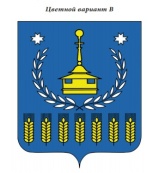 Решение Совета депутатов муниципального образования «Воткинский район»«Воткаёрос» муниципал кылдытэтысь депутат КенешО внесении изменений  в решение Совета депутатов муниципального образования «Воткинский район» от 27.02.2019 года № 203 «Об утверждении плана работы контрольно-счетного органа муниципального образования «Воткинский район» на 2019 годПринятоСоветом депутатов муниципальногообразования «Воткинский район»                                                                                                             «25»  апреля  2019 года В соответствии с Положением о Контрольно-счетном органе муниципального образования «Воткинский район», утвержденным решением  Совета депутатов муниципального образования «Воткинский район» от 27.12.2012 года № 92, Регламентом контрольно-счетного органа муниципального образования «Воткинский район» утвержденным Распоряжением Главы муниципального образования «Воткинский район» от 29.12.2012 года № 92,Совет депутатов муниципального образования «Воткинский район» РЕШАЕТ:1. Дополнить План работы контрольно-счетного органа муниципального  образования «Воткинский район» на 2019 год, утвержденный решением Совета депутатов муниципального образования «Воткинский район» от 28 февраля 2019 года № 203, пунктами 28-1,28-2, 28,3 и 29-1 следующего содержания:2.Настоящее решение вступает в силу со дня его принятия и подлежит размещению на официальном сайте МО «Воткинский район».Председатель Совета депутатовмуниципального образования«Воткинский район»                                                                              М.А. НазаровГлава муниципального образования«Воткинский район»							И.П. Прозоровг. Воткинск«25» апреля 2019 года№ 219№п/пНаименование мероприятияНаименование проверяемого учреждения Срок исполненияПримечания28-1Проверка соблюдения установленного порядка управления и распоряжения имуществом, находящееся в собственности МО «Воткинский район» за 2018 год.Управление муниципального имущества и земельных ресурсов АМО «Воткинский район»2 квартал       Х28-2Проверка целевого и эффективного использования бюджетных средств направленных на выплату заработной платы МКУ «Центральная бухгалтерия и делопроизводства сельских поселений МО «Воткинский район» за 2018 год.МКУ»Централизованная бухгалтерия «Воткинский район»3 квартал       Х28-3Проверка законности, результативности использования бюджетных ассигнований муниципального дорожного фонда, представленных из бюджета МО «Воткинский район» МКУ (ЖКХ) МО Воткинский район.МКУ (ЖКХ) МО «Воткинский район»3 квартал       Х29-1Проверка отдельных вопросов финансово-хозяйственной деятельности в МБОУ Кукуевской общеобразовательной школе за 2018 год.МБОУ Кукуевская общеобразовательная школа4 кварталХ